Decálogo CuaresmalEl tiempo de Cuaresma es un momento de especial preparación interior. Éste decálogo cuaresmal  puede ser una buena guía para cumplir con este propósito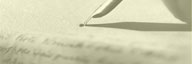 